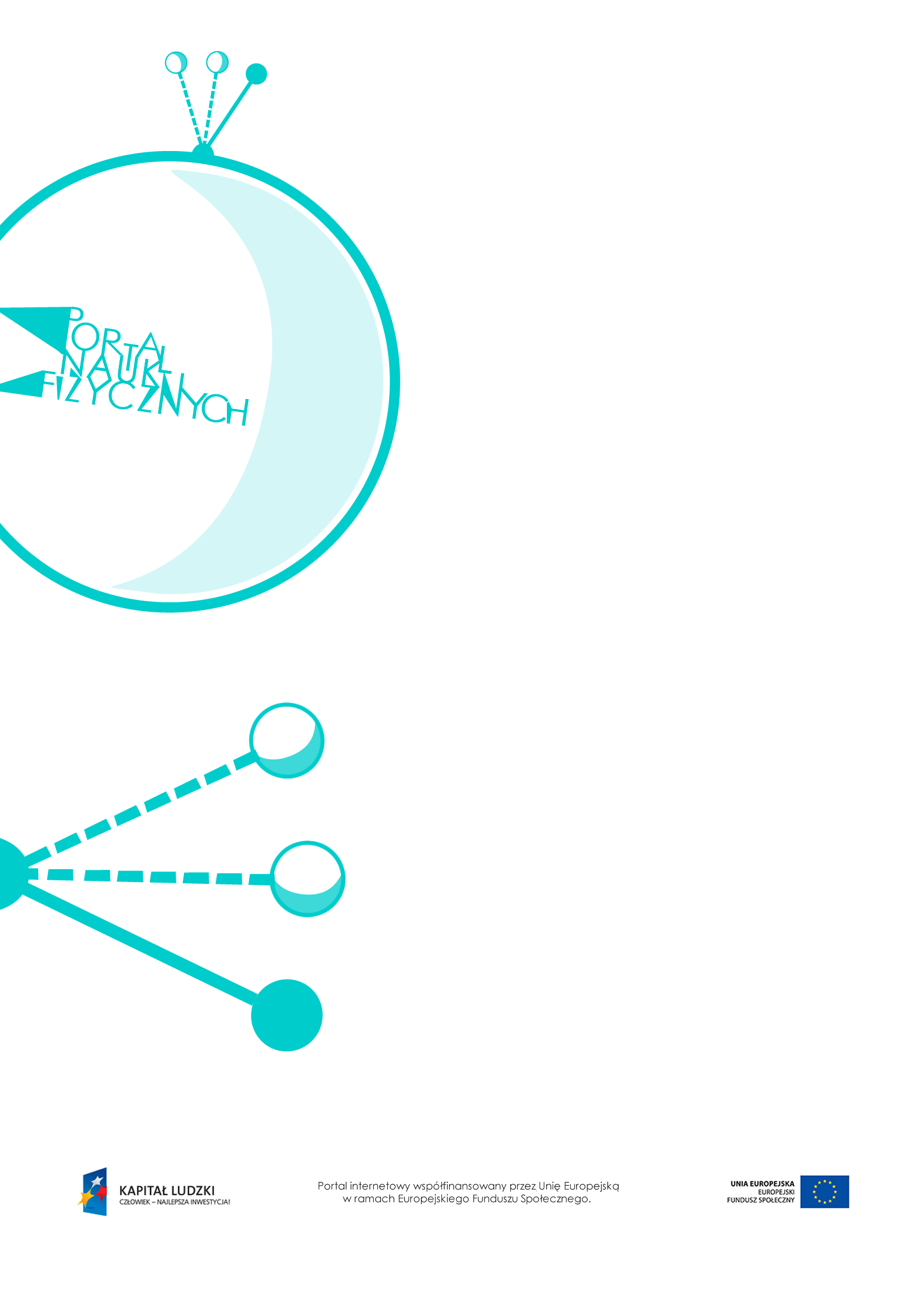 Prawo CoulombaPrawo Coulomba – scenariusz lekcjiCzas: 45 minutCele ogólneWprowadzenie pojęcia siły elektrostatycznej.Sformułowanie prawa Coulomba.Poznanie i obserwacja rodzajów pól elektrostatycznych.Rozwiązywanie zadań dotyczących prawa Coulomba.Cele szczegółowe – uczeń:demonstruje zjawisko wzajemnego oddziaływania ciał naładowanych ładunkiem jednoi różnoimiennym; bada doświadczalnie, od czego zależy siła ich oddziaływania,na podstawie wyników eksperymentów wnioskuje, od czego zależy siła oddziaływania między naelektryzowanymi ciałami,podaje treść prawa Coulomba, wyjaśnia sens fizyczny symboli stosowanych we wzorze: ,wyjaśnia znaczenie pojęcia pola elektrostatycznego i potrafi je opisać,przy użyciu symulacji komputerowej bada właściwości różnych pól elektrostatycznych, przy użyciu symulacji komputerowej ilustruje jakościowo i ilościowo prawo Coulomba,rozwiązuje proste i złożone zadania obliczeniowe z zastosowaniem prawa Coulomba.Metody:pokaz,obserwacje,doświadczenia,dyskusja,burza mózgów,pogadanka,rozwiązywanie zadań.Formy pracy:praca zbiorowa (z całą klasą),praca w grupach,praca indywidualna.
Środki dydaktyczne: przyrządy do doświadczeń: rurka z PCV, balony, nici, wełniany materiał do elektryzowania, aluminiowa puszka po napoju, elektroskop,tekst „Prawo Coulomba”,symulacja „Prawo Coulomba”,link – symulacja „Ładunki i pola elektrostatyczne”,http://phet.colorado.edu/en/simulation/charges-and-fields, pokaz slajdów „Linie pól elektrostatycznych”,„Zadania”,plansza „Pytania sprawdzające”.Przebieg lekcjiPytania sprawdzająceWyjaśnij zależność oddziaływania między ładunkami od:a) odległości między nimi (jakościowo),b) wielkości ładunków.Podaj wartość siły oddziaływania, jeżeli jeden ładunek jest równy zeru.Podaj treść prawa Coulomba i zapisz jego wzór.Podaj wartość siły działającej między dwoma jednakowymi ładunkami o wielkości równej 1 C, oddalonymi od siebie o 1 m.Czynności nauczyciela i uczniówUwagi, wykorzystanie środków dydaktycznychWprowadzenie do tematu. Dyskusja: Oddziaływanie elektrostatyczne, jak każde oddziaływanie, może być słabsze lub mocniejsze. Od czego to zależy?Zapisywanie pomysłów uczniów.Zaplanowanie i przeprowadzenie przez uczniów doświadczeń wykazujących, od czego zależy wartość siły oddziaływania między ładunkami i na czym ta zależność polega.Propozycje doświadczeńNaelektryzowaną rurkę z PCV zbliżamy do aluminiowej puszki. W zależności od odległości między tymi ciałami obserwujemy słabsze lub silniejsze oddziaływanie.Obserwujemy oddziaływania między dwoma naelektryzowanymi balonami. W zależności od stopnia naelektryzowania balony oddziałują ze sobą słabiej bądź silniej.Obserwujemy oddziaływania między listkami elektroskopu. Im większy ładunek elektryczny zgromadził się na listkach, tym mocniej się one odpychają.Podsumowanie obserwacji wykonanych doświadczeń, sformułowanie wniosków.Wykorzystanie symulacji „Prawo Coulomba”.Siła wzajemnego oddziaływania między naelektryzowanymi ciałami zależy od:- wielkości ładunku zgromadzonego na tych ciałach,- odległości między ciałami.Wprowadzenie i omówienie prawa Coulomba oraz wzoru .Podkreślenie, że taki zapis prawa Coulomba obowiązuje jedynie dla ładunków punktowych.Wprowadzenie nazwy sił oddziaływania elektrostatycznego: siły elektrostatyczne lub siły Coulomba.Dokładne wyjaśnienie wzoru (i wartości współczynnika k) można znaleźć w tekście „Prawo Coulomba”.Bardziej dociekliwym uczniom można wyjaśnić, w jaki sposób Coulomb przeprowadził eksperyment, którego wyniki posłużyły mu do sformułowania prawa fizycznego.Wprowadzenie pojęcia pola elektrostatycznego, omówienie rodzajów tego pola.Pole elektrostatyczne jako pewne zmiany w przestrzeni otaczającej ładunek, wpływające na inne ładunki pojawiające się w tej przestrzeni.Pole elektrostatyczne przedstawia sięschematycznie za pomocą linii pola biegnących „od plusa do minusa”, bo taki kierunek działania miałaby siła działająca na dodatni ładunek próbny.Wykorzystanie pokazu slajdów „Linie pól elektrostatycznych”.Wykorzystanie symulacji „Ładunki i pola elektrostatyczne”, http://phet.colorado.edu/en/simulation/charges-and-fields. .Interaktywana zabawa pozwalająca uczniom na intuicyjnie zrozumienie znaczenia pojęcia pola elektrostatycznego. Symulacja może także posłużyć za ilustrację prawa Coulomba.Rozwiązywanie zadań.Przykłady zadań – „Zadania”.Podsumowanie lekcji.Zadanie uczniom pytań podsumowujących wiedzę zdobytą na lekcji – „Pytania sprawdzające”.